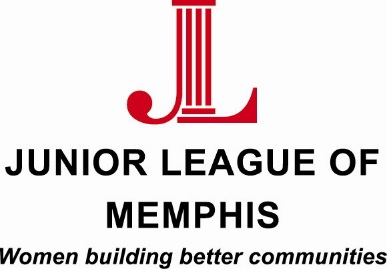 Contact: Sarah Wright, Junior League of Memphis Marketing/PR Chair901-552-7762sarahwright331@gmail.comLauren Price, Junior League of Memphis Communications Director901-219-6923lauren.mabon@gmail.com FOR IMMEDIATE RELEASEStill Time to Register for Junior League of Memphis LEAD Class MEMPHIS, TENN. – Sept. 1, 2015 – The Junior League of Memphis is accepting applications for the Fall 2015 LEAD (Leaders Evolving and Developing) class.  This program is open to men and women who serve our city within the nonprofit arena. Over the course of 10 classes, participants will acquire skills ranging from Personal Branding and Time Management to Technology and Networking. Upon completion of the LEAD Program, participants will be equipped with knowledge and skills that will empower them as leaders within their organizations.Night classes will be held weekly from 5:30 p.m. to 7 p.m., beginning on Sept. 16 and lasting through Nov. 18. The classes will be conducted at Hutchison School in East Memphis.  The participation fee is $50 and covers all notebooks and materials.  Click here to access the application.  For more information about the LEAD program, contact LEAD Chair, Asia Diggs at JLMemphisLEAD@gmail.comAbout the Junior League of Memphis The Junior League of Memphis (JLM) is an organization of women committed to promoting voluntarism, developing the potential of women, and improving communities through the effective action and leadership of trained volunteers. Its purpose is exclusively educational and charitable. As one of the largest volunteer groups in the Mid-South, the JLM is committed to improving the lives of women and children in the Memphis community. # # #